精選照片張：辦理單位教務處、學務處子計畫名稱103-5建立校園文藝空間推動深化人文藝術活動(子計畫五2-1-3與濟南教會辦理藝術繪圖寫生，學生獲獎15人)活動時間104年12月25日活動地點濟南教會活動目的、目標建構校園人文藝術展示角落。讓校園處處有人文。藉由人文藝術活動增進與社區互動。藉由人文藝術列車改變國中師生對開南商工的印象。活動簡述過程摘要由廣設科李明彥老師帶學生前往。老師說明本次主題後，學生們分散各自取景。完成後統一由老師收回，交付教會請專家評分。由教會通知得獎學生，頒發獎狀。成果簡述：（參加人數、成果統計數據…）廣設科李明彥老師及廣設科設二忠全班學生一同前往。本次活動學生們將課堂上所學的專業技能，展現的凌漓盡致，讓教會工作人員及教友，了解到學校紮實的教學，帶給學生即興創作的能力。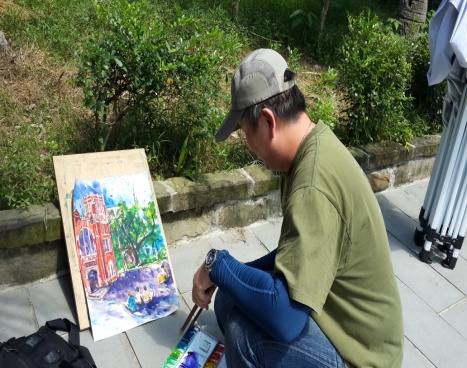 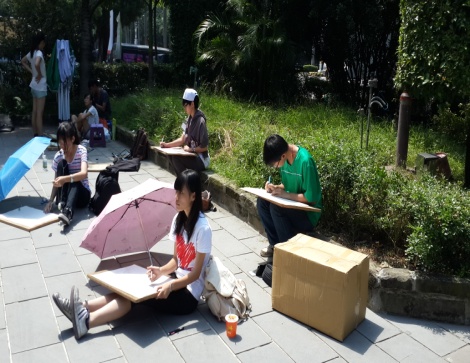 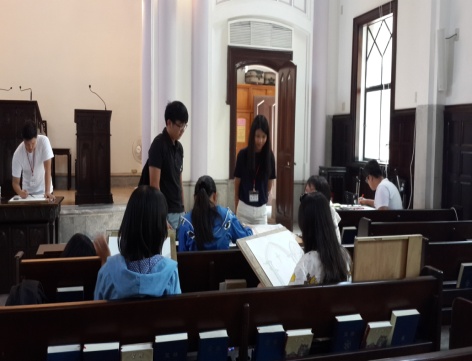 說明：原地彩繪說明：寫生說明：室內取景